Игра Баше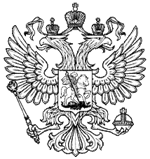 Министерство образования Российской ФедерацииУральский Государственный Технический Университет - УПИКафедра "ТиСС"Отчет по курсовой работедисциплины "АЦЭ"Проект схемы автомата, играющего в игру Баше                                                                           Руководитель: Гусев А.В.                                                                         Студент: Черепанов К.А                                                      Группа: Р-307Екатеринбург2002Содержание:1.    Задание для курсового проекта..................................................................................................... 32.    Структурная схема устройства..................................................................................................... 33.    Описание принципа функционирования устройства............................................... 44.    Описание работы устройства по схеме электрической принципиальной        45.    Краткое описание используемых микросхем (УГО, таблица истинности, назначение контактов).................................................................................................................................................................. 55.1.        Четыре логических элемента 2И............................................................................................... 55.2.        Четыре логических элемента 2ИЛИ......................................................................................... 65.3.        Три логических элемента 3ИЛИ................................................................................................. 75.4.        Два логических элемента 4ИЛИ................................................................................................ 75.5.        Четыре RS-триггера.......................................................................................................................... 86.    Схема электрическая принципиальная................................................................................. 97.    Перечень элементов............................................................................................................................... 118.    Выводы................................................................................................................................................................ 129.    Базы данных элементов:.................................................................................................................... 12  Задание для курсового проекта Разработать автомат, играющий в игру Баше. Имеется 12 индикаторов. Игрок может включать произвольное число индикаторов, но не менее одного и не более трех за раз. Индикаторы должны включаться последовательно один за другим от младшего к старшему. Каждый свой ход игрок сопровождает нажатием кнопки – ход автомата. Выигрывает тот, кто включит последний индикатор. Игрок ходит первым. Задача автомата – выиграть.Структурная схема устройства 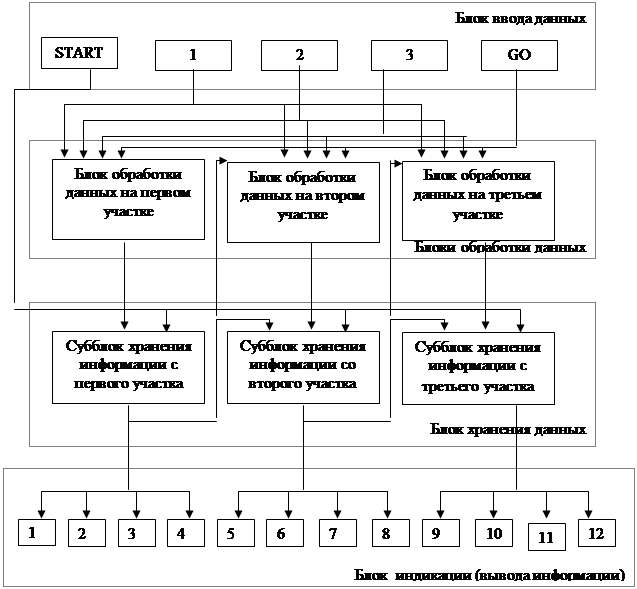 
Описание принципа функционирования устройства             Так как игрок может включать только один, два или три индикатора за ход, а общее их количество равно 12, упростим задачу и разобьем все игровое поле на 3 участка по 4 индикатора на каждом. Теперь перед нами стоит задача на каждом участке зажечь недостающие индикаторы (при этом индикаторы на втором и третьем участках могут загораться лишь после того, когда загорается последний индикатор на предыдущем участке). Соответственно, есть три варианта хода событий:1.    Игрок включает 1 индикатор, автомат - 32.    Игрок включает 2 индикатора, автомат - 23.    Игрок включает 3 индикатора, автомат – 1Дальнейшая игра состоит в различных комбинациях этих вариантов. Всего вариаций 33= 27.Таким образом, такой принцип функционирования автомата не позволяет игроку когда-либо выиграть, а все победы будут на стороне автомата, что позволяет использовать его в игровых заведениях по типу казино.Описание работы устройства по схеме электрической принципиальной             Имеется пять кнопок для работы автомата:  START – сбрасывает значение триггеров и подготавливает автомат к следующей игре, 1 – соотвествует зажиганию одного индикатора, 2 – двух, 3 – трех, GO – ход автомата. Первый индикатор загорается при нажатии любой из трех игровых клавиш (1,2 или 3)На первом этапе  расположены двухвходовые схемы И (от U1:А до U5:В)На втором этапе четырех (U9:А, U9:В) – трех (U6:В, U6:С, U7:А) – двух (U8:А, U8:В и U8:С)  – входовые схемы ИЛИНа третьем этапе 3 триггера (U10, U11, U12) (три корпуса по четыре RS-триггера в каждом с разрешающим входом)Они выполняю следующие функции:Для первого участка (если при этом горит 1-ый индикатор)U6:А - выдает сигнал логической 1 при нажатии кнопки 1 (для зажигания первого индикатора) на вход 4 триггера U10 Þ загорается первый индикаторU1:А – при нажатии кнопки 2 (для зажигания второго индикатора)U1:В – при нажатии кнопки 3 (для зажигания второго индикатора)U1:С – при нажатии кнопки 3 (для зажигания третьего индикатора)U1:D –при нажатии кнопки GO и при приходе сигнала «Первый индикатор горит» от выхода 2 триггера U10 , сигнал высокого уровня поступает на элемент U6:В , на U8:А, а также на вход 14 триггера U10 Þ загорается четвертый индикаторU6:В – при поступлении сигнала от U1:А или U1:В, или U1:D выдает сигнал высокого уровня на вход 6 триггера U10 Þ загорается второй индикаторU8:А - при поступлении сигнала от U1:С или U1:D выдает сигнал высокого уровня на вход 12 триггера U10 Þ загорается третий индикаторДля второго участка (если при этом горит 4-ый индикатор)U2:А – выдает сигнал логической 1 при нажатии кнопки 1(для зажигания шестого индикатора)U2:В – при нажатии кнопки 2 (для зажигания шестого индикатора)U2:С – при нажатии кнопки 3 (для зажигания шестого  индикатора)U2:D – при нажатии кнопки 2 (для зажигания седьмого индикатора)U3:А – при нажатии кнопки 3 (для зажигания седьмого индикатора)U3:В – при нажатии кнопки 3 (для зажигания восьмого индикатора)U3:С - при нажатии кнопки GO и при приходе сигнала «Пятый индикатор горит» от выхода 9 триггера U11 , сигнал высокого уровня поступает на элемент U9:А , на U6:С, U8:В, а также на вход 14 триггера U11 Þ загорается восьмой индикаторU9:А – при поступлении сигнала от U2:А или U2:В, или U2:С, или U3:С выдает сигнал высокого уровня на вход 4 триггера U11 Þ загорается шестой индикаторU6:С – при поступлении сигнала от U2:D или U3:A, или U3:С выдает сигнал высокого уровня на вход 6 триггера U11 Þ загорается cедьмой индикаторU8:В – при поступлении сигнала 1 от U2:А или U2:В, или U2:С, или U3:С выдает сигнал высокого уровня на вход 14 триггера U11 Þ загорается седьмой индикаторДля третьего участка (если при этом горит 8-ий индикатор)U3:D - выдает сигнал логической 1 при нажатии кнопки 1 (для зажигания девятого индикатора)U4:А – при нажатии кнопки 2 (для зажигания девятого индикатора)U4:В – при нажатии кнопки 3 (для зажигания девятого индикатора)U4:С – при нажатии кнопки 2 (для зажигания десятого индикатора)U4:D – при нажатии кнопки 3 (для зажигания десятого индикатора)U5:А – при нажатии кнопки 3 (для зажигания одиннадцатого индикатора)U5:В – при нажатии кнопки GO и при приходе сигнала «Девятый индикатор горит» от выхода 9 триггера U12 , сигнал высокого уровня поступает на элемент U9:В, на U7:А, на U8:С, а также на вход 14 триггера U12 Þ загорается двенадцатый (выйгрышный) индикаторU9:В – при поступлении сигнала 1 от U3:D или U4:А, или U3:В, или U5:В выдает сигнал высокого уровня на вход 4 триггера U12 Þ загорается девятый индикаторU7:А – при поступлении сигнала 1 от U4:С или U4:D, или U5:В выдает сигнал высокого уровня на вход 6 триггера U12 Þ загорается десятый индикаторU8:С – при поступлении сигнала 1 от U5:А, или U5:В выдает сигнал высокого уровня на вход 12 триггера U12 Þ загорается одиннадцатый индикаторК тому же пока не загорится последний индикатор предыдущего участка, невозможна запись в триггер данного участка, так как не будет поступать сигнал разрешающий запись. При нажатии кнопки START на  входы R RS-триггеров U10, U11, U12, подается сигнал высокого уровня, значения обнуляются, индикаторы потухают   Краткое описание используемых микросхем (УГО, таблица истинности, назначение контактов) Четыре логических элемента 2ИУГО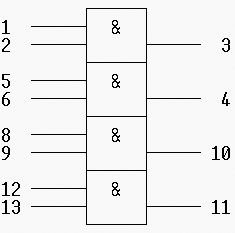 Таблица истинностиНазначение контактов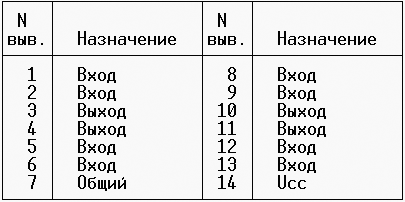 Четыре логических элемента 2ИЛИУГО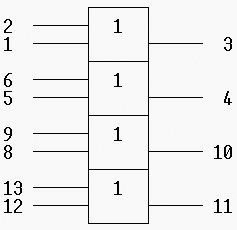 Таблица истинностиНазначение контактов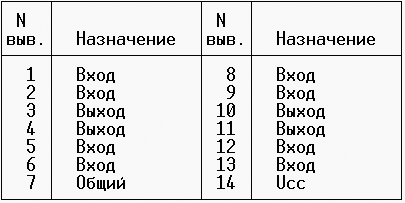 Три логических элемента 3ИЛИУГО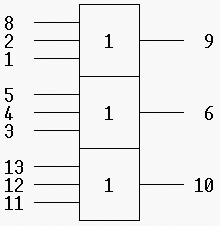 Таблица истинностиНазначение контактов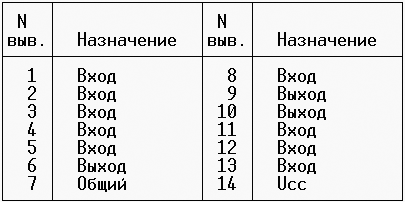 Два логических элемента 4ИЛИУГО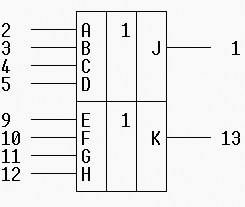 Таблица истинностиНазначение контактов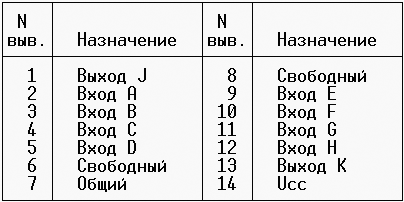 Четыре RS-триггераУГО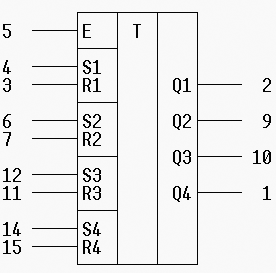 Таблица истинностиНазначение контактов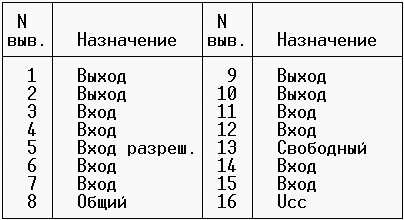 Схема электрическая принципиальнаяСм. файл kurs.sch (P-CAD Schematic file) или kurs.dxf (AutoCAD Drawing Interchange)Перечень элементовВыводы 1.    Все элементы на плате сделаны по КМОП-технологии, следовательно, не стоит прикасаться к ней наэлектризованными предметами.2.    Исходя  из того, что время задержки одного элемента схемы равно 100нс (для CMOS), то для того чтобы зажглись 2 индикатор (при нажатии кнопки 2) или 3 (при нажатии кнопки 3), необходимо следующее времяt =t1+t2=200нс Þ f=1/t=500Мгцгде t1=время задержки трехвходового элемента И (U6:A)где t2=время задержки триггера (U10)Базы данных элементов: 1.    Справочник логических и биполярных микросхем НПФ «ЗЕЛТЭК»2.    База данных P-CAD фирмы ACCEL Technologies.Состояние на 1-ом входе Состояние на 2-ом входе Состояние на выходе 000010100111Состояние на 1-ом входе Состояние на 2-ом входе Состояние на выходе 000011101111Состояние на 1-ом входе Состояние на 2-ом входе Состояние на 3-ом входе Состояние на выходе 00000011010101111001101111011111ВходВходВходВходВыход00000000110010100111010010101101101011111000110011101011011111001110111110111111ESRQ000-100-11011010111-ЗонаЗонаПоз. обозПоз. обозНаименованиеНаименованиеНаименованиеНаименованиеКол-воКол-воПрим.Прим.Прим.Прим.Прим.МикросхемыМикросхемыМикросхемыМикросхемыU1-5U1-5CD4081В (КР1561ЛИ2)CD4081В (КР1561ЛИ2)CD4081В (КР1561ЛИ2)CD4081В (КР1561ЛИ2)55СШАСШАСШАСШАСШАU8U8CD4071ВCD4071ВCD4071ВCD4071В33СШАСШАСШАСШАСШАU6-7U6-7CD4075ВCD4075ВCD4075ВCD4075В22СШАСШАСШАСШАСШАU9U9CD4072ВCD4072ВCD4072ВCD4072В11СШАСШАСШАСШАСШАU10-12U10-12CD4043А (КР561ТР2)CD4043А (КР561ТР2)CD4043А (КР561ТР2)CD4043А (КР561ТР2)33СШАСШАСШАСШАСШАИзмЛистЛист№ документа№ документаПодписьДатаРазраб.Разраб.Разраб.Черепанов К.Черепанов К.29.12.01Плата игры БашеПеречень элементовПлата игры БашеПеречень элементовЛит.Лит.Лит.Лит.ЛистЛистовРазраб.Разраб.Разраб.Черепанов К.Черепанов К.29.12.01Плата игры БашеПеречень элементовПлата игры БашеПеречень элементовЛит.Лит.Лит.Лит.ЛистЛистовПроверилПроверилПроверилГусев А.ВГусев А.ВПлата игры БашеПеречень элементовПлата игры БашеПеречень элементов11Плата игры БашеПеречень элементовПлата игры БашеПеречень элементовУГТУ – УПИКафедра ТиССГруппа Р-307УГТУ – УПИКафедра ТиССГруппа Р-307УГТУ – УПИКафедра ТиССГруппа Р-307УГТУ – УПИКафедра ТиССГруппа Р-307УГТУ – УПИКафедра ТиССГруппа Р-307УГТУ – УПИКафедра ТиССГруппа Р-307Плата игры БашеПеречень элементовПлата игры БашеПеречень элементовУГТУ – УПИКафедра ТиССГруппа Р-307УГТУ – УПИКафедра ТиССГруппа Р-307УГТУ – УПИКафедра ТиССГруппа Р-307УГТУ – УПИКафедра ТиССГруппа Р-307УГТУ – УПИКафедра ТиССГруппа Р-307УГТУ – УПИКафедра ТиССГруппа Р-307Плата игры БашеПеречень элементовПлата игры БашеПеречень элементовУГТУ – УПИКафедра ТиССГруппа Р-307УГТУ – УПИКафедра ТиССГруппа Р-307УГТУ – УПИКафедра ТиССГруппа Р-307УГТУ – УПИКафедра ТиССГруппа Р-307УГТУ – УПИКафедра ТиССГруппа Р-307УГТУ – УПИКафедра ТиССГруппа Р-307